Ondergetekende wenst lid te worden van wsv. F.L.A.L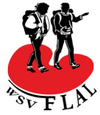 Achternaam: dhr./mevr.	: Volledige voorna(a)m(en)	: Straatnaam + huisnummer	: Postcode + woonplaats	: Geboortedatum	: Telefoonnummer.	: E-mail	: U dient een keuze te maken uit de volgende lidmaatschapsvormen:*( )Lidmaatschap FLAL + KWbN Compleet (zie achterzijde)*( )Lidmaatschap FLAL + KWbN Basis (zie achterzijde)*( )Lidmaatschap/donateur FLAL (Zie achterzijde)* = aankruisen wat van toepassing is.

N.B.: U dient de contributie voor het lopende jaar eenmalig zelf over te schrijven naar de bankrekening van wsv. FLAL. Pas in het nieuwe lidmaatschapsjaar maakt wsv. FLAL gebruik van de door u afgegeven machtiging.
Ondergetekende heeft de vereiste contributie plus eenmalig € 4,- entreegeld, overgemaakt op dd.: _________________________Bankgegevens wsv. FLAL, IBAN: NL65 INGB 0000 7980 33
t.n.v. Friese Lange Afstand Lopers
Schildwolderdijk 8, 9626 AS Schildwolde.Het ingevulde formulier kunt u per post of per E-mail versturen naar: Penningmeester wsv. FLAL, Schildwolderdijk 8, 9626 AS Schildwolde. E-mail: penningmeester@flal.nl.____________________________________________________________Alleen in te vullen door penningmeester FLALAanmeldingsdatum	: _______________________________Contributie betaald op	: _______________________________FLAL lidmaatschapsnummer 	: _______________________________Bondsnummer	: ____________________________________________________________________________________________Machtigingskaart:Ondergetekende: 
verleent hierbij tot wederopzegging machtiging aan: 
Wandelsportvereniging Friese Lange Afstand Lopers te Leeuwarden om de verschuldigde contributie af te schrijven van zijn/haar, hieronder vermelde, bankrekening
Handtekening: ______________________________Bankrekening nummer: (één cijfer/letter per vakje)Lidmaatschap FLAL + KWbN Compleet:De contributie bedraagt:
lidmaatschap FLAL + KWbN compleet € 6,50 + € 29,00 = € 35,50 per persoon voor kalenderjaar 2024.
Je krijgt (naast de voordelen van Wsv. FLAL) korting op andere wandeltochten en de Vierdaagse van Nijmegen. Tevens ontvangt je 4 keer per jaar het magazine Wandel.nl van de KWbN + de halfjaarlijkse Wandelagenda en een digitale ledenpas in de Wandel/nl App.Lidmaatschap FLAL + KWbN Basis:De contributie bedraagt 
lidmaatschap FLAL + KWbN basis, € 6,50 + € 16,50 = € 23,00 per persoon voor kalenderjaar 2024. 
Je krijgt (naast de voordelen van de FLAL) een digitale ledenpas in de Wandel.nl App korting op wandeltochten en de Vierdaagse van Nijmegen. Dit is aantrekkelijk voor de gezinsleden van iemand die het KWbN compleet lidmaatschap heeft.Lid/Donateur van de FLAL:De contributie bedraagt:
€ 6,50 per persoon voor kalenderjaar 2024 
Formeel ben je dan donateur van Wsv. FLAL. 
Je hebt dan geen korting bij andere wandeltochten en ontvangt geen magazine Wandel.nl. 
Uiteraard wel het verenigingsblad van de FLAL en korting op de FLAL-tochten.~ ~ ~ ~ ~ ~ ~ ~